Обгрунтування Залізничної районної адміністрації Львівської міської ради для опублікування на веб-сайті Львівської міської ради відповідно до постанови Кабінету Міністрів України від 16.12.2020 №1266Предмет закупівлі:  Піщано - соляна суміш з піску та солі технічної - 24950000-8 -Спеціалізована хімічна продукція  за ДК 021:2015 «Єдиний закупівельний словник» ((Благоустрій населених пунктів) (UA-2023-11-08-004185-a).Обгрунтування очікуваної вартості предмета закупівлі – відповідно до бюджетних запитів районної адміністрації на 2023р. Очікувана вартість предмета закупівлі розраховується Замовником з урахуванням площі території району, де здійснюється посипання доріг та тротуарів піщано-соляною сумішшю (вміст піску 80% та солі технічної- 20%) з метою належного утримання доріг та тротуарів в зимовий період, та враховуючи очікувану вартість минулих років, а також середньоринкові ціни на цей товар.     3.Обгрунтування технічних та якісних характеристик предмета закупівлі -  Якісні, кількісні та інші вимоги до предмета закупівлі, визначені у Додатку 3 тендерної документації щодо закупівлі:  Піщано - соляна суміш з піску та солі технічної   24950000-8-Спеціалізована хімічна продукція за ДК 021:2015 «Єдиний закупівельний словник» ((Благоустрій населених пунктів) (UA-2023-11-08-004185-а).Кошти для проведення закупівлі товару передбачено по КПКВК МБ «Загальний фонд».  Період поставки товаруОчікувана вартість предмета закупівлі, грн. 2023р, до 31.12.20234 240 000 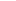 